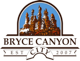 Bryce Canyon CityTown Council MeetingApril 21st, 201610:00 A.M.70 W 100 NAttending:  Mayor Shiloh Syrett, Gary Syrett, Bryce Syrett, Cherrie Tebbs, Jean Seiler, Sydney Lamas,  1. WelcomePledgePrayer – Gary Syrett2. Approval of Minutes from 4/7/16: Motion to approve made by Bryce, 2nd by Cherrie    Gary Yes3.  Adopt the agenda for 4/21/16:  Add to K. Weight Room, Add to L. Community Support. Motion to approve made by Cherrie, 2nd Bryce, Gary Yes4. Other BusinessPanguitch Balloon Rally Donation:  Motion made to approve donation in the amount of $300    made by Gary, 2nd by Cherrie, Bryce YesSchedule Budget Work Meeting:  May 5th after town council meeting 11:00 – 1:00 PM Surplus Land Sale near Car Care Center:  Need a schedule a hearing, need to advertise the land sale for two weeks.  Jean has legal description 2200 square feet, we paid $1.00 per square foot.  Need to address property in front of Old Bryce Town.  Schedule public hearing on May 5th, 9:30.  Electronic Digital Device Environmental Positive Impact Benefit Purchase Follow up: Nick working on project.  Put in 2017 budget. Discuss website project:  Shiloh following up on website, it has some foreign language on it.  Shuttle Contract Revision Approval: Finished. Take of agenda	G.  Ticket Shack Donation-waiting on permit: Shiloh has land description.  Keep same shuttle land lease and just change dates.  Shiloh will have David Church look at it.   	H. Business License Conditional Use Permit Application Revision: Shiloh received an update                from Bruce Parker waiting on maps from Jones and DeMille.  Need zoning ordinance in place. 	I.   Business License Application Revision:  In process Fire Department Apparel:  Ron working on designs, he will bring them in.  Has coats to give to those who passed the fire training. Weight Room: Cameras are up. Weight room waiver is online. Alex has set some rules as well.  The rules can be found online.    Can not reach the lights in the bay after dark.  Community Support:  Booster Club asking for a donation to purchase a shooting machine for the basketball team. The cost of the machine is $2500.00, they are trading the old one in, and will receive $1000.00 for it.  Ruby’s is contributing as well.  Motion to approve up to $2500.00 for donation amount made by Cherrie, 2nd by Bryce, Gary YesBaseball field: The City includes $3000 in budget to help with costs.  Cherrie noted that the School District will purchase netting for the field.  Lamar would like a fertilizer spreader.  Motion to approve approval of purchase by Gary, 2nd by Cherrie, Bryce Yes. 5. General PlanCapital Improvements         1. Roads:                 a. Main Street – 			1. East Side Parking Log: Will start prep work in the next few weeks.  May 16th schedule for asphalt.  They will do the east side parking log and extension by camp ground the same time.     			2.  Ruby’s Street Sign and Town Property:  Keep on agenda.  Need to add descriptions and amounts to agreement.  Shiloh will work on it. 		        3. Highway 63 Five Lane Extension by Ruby’s Inn Campground: One change was made for the access to bike path on East side of road, UDOT will have it paved.  Wont increase price our price.  They will also fix up the West side.  $75-80,000 invoice sent to UDOT already. Need to look at sealing the Roads again, put on next year’s budget.  Jean working with Straight Strike on painting.  Will coordinate all the projects.  Jean will follow up on bike path painting flow. 4.  Town Park-Restroom/Pavilion project: working with Kelton, adding some pavement with the pavilion.  Will need a culvert to divert water flow.  Shiloh will send plans out to everyone.  Kenrick working on bid package.  Ruby’s may prep some of the work.  Basketball court, needs some slope off with dirt.  Ruby’s may help with the dirt work.  Sprinklers will need to be raised.  Just include in bid.  Bid out concrete.  Chad will do top surfacing and back boards.       5.  Cemetery: Tim wants to plant wild flowers.         6.  Shuttle Building: Jean will follow up with Todd on new toilet, it is on way.  Hand dryers need to be ordered.  Jean will work on.       7.    Recreational facility: no discussion 6.Commission-Gary Syrett: Gary will hold town meeting to discuss future projects and priority of projects.  7.Financial 			      a. 	Profit Loss/Balance Sheet/Budget Report (First Meeting of the Month)Warrants: Mike Stevens:  IRS 83.64, Amerigas $373.58, Bryce Canyon Car Care $113.35, Bryce Canyon Sinclair $59.06, Jones & DeMille $1308.75, US Postal Service .98, Blaisdal & Church $481.25, Frosty’s $70.00Motion to approve warrants made by Cherrie, 2nd by Bryce, Gary Yes8. Review Next Meetings Agenda: May 5th budget hearing, public hearing, will provide lunch9.  Adjourn Motion to adjourn made by Bryce, 2nd Cherrie, Gary Yes